Unitarian Universalist Community ChurchWorship Service - Sunday, January 29, 2017Today at UUCC	9:15 and 11:00 a.m. Service, “Common Ground 	    is Not a Resting Place”*, Annie Voorhees	Goddess/Earth Circles, 12:15 p.m., FH	Leadership Council Meeting, Noon, D-OLSN	R.E. Committee Meeting, 12:45 p.m., DH-Parlor	Equality Maine, 3-5:00 p.m. Robbins Room	Peace Jam, 3:00 -6:00 p.m., Fellowship Hall ** Join us for a service about activism, and amplifying the inner voice that tells you to act when something unjust occurs. Annie Nessen Voorhees will navigate some constitutional history, some tough truths, and some hopeful beauty in beloved community. And of course there will be singing together. Come, come, whoever you are.Leadership Council Meeting, Noon, Drew HouseThere will be a leadership council meeting TODAY from Noon-1 p.m. at the Drew house.  Goddess/Earth Circles, 12:15 -1:45 p.m., FHMeet Kwan Yin. How do we understand and deepen compassion, mercy and kindness in our lives? Reflecting on the goddesses, planning the sessions through June, involving various Goddesses and earth-centered celebrations.NoticesOral History Initiative – INVITATIONThe History Committee is planning the Oral History Initiative on February 2nd from 1-2:30 p.m. in the Drew House Olson Room from 1-2:30 p.m. We are looking for members and friends of UUCC to be interviewed and interviewers, transcribers and photographers.  Contact Helen Zidowecki (hzmre@hzmre.com, 582-5308)Fundraising Update: We are less than half-way to meeting this year's critical fundraising goal.  Won't you help us hit the mark by donating an item, gift card or service for our auction on April 7?  Don't wait. Contact Catherine Palmer at 207.458.7384.  We will pick up furniture or heavy items.Women’s Rally Photos, etc. for Church Display WindowSeeking photos and mementoes of our participation in the January 21st Women’s Solidarity Rally in Augusta.    These will put on display in our church corridor display window.     Please see Hannah Faulkner, or contact her at 293-9377 or hannahuu3@fairpoint.net.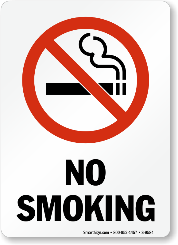 PLEASE REMEMBER: Smoking is prohibited on the premises of the Unitarian Universalist Community Church.Help Needed for Fellowship Hour!Thank you for all of you who have volunteered your time and resources to help us enjoy Fellowship hour.  Your efforts are a blessing to all of us.  We are in need of someone/groups to sign up for the following dates:Feb. 5 (small group-?)     Feb. 19 (worship committee-?)Feb. 26 (__________)     Mar. 12 (maybe a small group)Mar. 19 (committee-?)   Apr. 30 (___________)May 7 (small group-?)     May 14 (___________)May 21 (committee-?)    May 28 (___________)June 4 Annual Meeting (_______)     June 11 (______)June 18 (__________)    June 25If you or your group can help with a Fellowship Hour - please sign up on the calendar in the Fellowship hall.  Thank you for considering to sign up for the Sunday Fellowship hour.   If you have any questions, please contact Jill Watson at jillwatson223@gmail.com or 458-4437 or.  Thank you for supporting our community.The Mid-Maine yoUUth who are going to Safe Passage in Guatemala in July 2017 will be providing the lunch for the "Earth's Future is in Our Hands Event" Next SUNDAY Feb 5th as a fundraiser for their trip.  Please contact Sue Caldwell: jscaldwell@roadrunner.com 446-0079 if you would like to donate money or desserts for this cause.The Capital Area New Mainers' Project (CANMP) is a new group whose mission is to help secondary refugees (those refugees who were settled in one U.S. location & moved from that location to the Capital Area) with housing, education (adult & public), transportation, food, furniture, & housewares.  Many people from the Augusta UUCC are members of the group & are already involved in activities to meet our mission.One way UUCC members may help the population CANMP serves is with grocery store (Walmart or Hannaford) gift cards or to donate to CANMP through it’s fiscal agent: United Way of the Kennebec Valley with a notation in the in the memo line of the check that the funds are for CANMP. If you would like to purchase a Hannaford Cash Card, visit the table on Sunday between services or contact Catherine Palmer palmercatherinemaine@gmail.com. If you would like to purchase a Walmart card, please do so at your leisure and drop off at church office.  If you have any questions regarding the many opportunities to support the arriving refugees, please contact Susan Parks at parsusan@gmail.com.  Thank you, in advance, for any help you can give us.--------------------------------------------------------------------------This Week at UUCC …Monday, January 30, 2017 	Private Piano Lessons, 2:30-6 p.m., Sanctuary	Peaceful Heart Sangha, 6:30 pm, SanctuaryTuesday, January 31, 2017		Al-Anon, 12:00 noon, Robbins RoomWednesday, February 1, 2017	Communications Comm Mtg, 12:30 p.m., CR	Gentle Yoga, 5:00 pm, Fellowship Hall	Choir Rehearsal, 6:00 pm, Sanctuary	RENTAL-Just Guys, 6:30 pm, Fellowship Hall	SGM (P. Lamb), 6:30 pm, DH (1st Floor)Thursday, February 2, 2017 	SGM (Zidowecki), 10:00 a.m., Robbins Room	History Committee Mtg, 1-2:30 p.m., D-OlsnFriday, February 3, 2017	RENTAL: Maine Community Foundation, 	9:00 a.m. – 4:30 p.m., FH  <snow date 2/10>	Nonviolent Comm, 10:15 a.m., Robbins Room	Private Rental, 3:00-6:00 p.m., DH (Parlor)Saturday, February 4, 2017	Sangha – January Intensive Closing Ceremony, 	  9:00 a.m. – 2:00 p.m., Fellowship Hall/Sanct	Magical Movie, 2:00 p.m., Drew House (Parlor)	Private Piano Lessons, 2-6pm, Sanctuary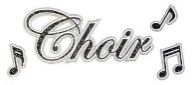 Sunday, February 5, 2017	Services 9:15 a.m. and 11:00 a.m., “Imagine”**,		 Leader: Rev. Carie Johnsen	Mid Maine YoUUth Group, 9:00 a.m. – Noon, 			Drew House (1st Floor)	Stewardship Kickoff Event “Earth’s Future is in 			Our Hands”, Noon-4:00 p.m., Buker 			Community Center	RE Committee Meeting, 12:45 a.m., DH (Parlor) 		Resch’d to Sunday, Jan 29th** Creating a community that cares for each other, cares for all of creation, and cares for Mother Earth - our Creator. Rooted in Love and guided by UU values we envision a local, state and global community where justice, equity and compassion are at the center of human relations. We envision a future where our participation in the interdependent web of all existence strengthens and sustains all life. Stewardship Kickoff eventBuker Community Center, noon-4 p.m.Theme: Earth’s Future is in Our Hands**Programs for all ages **Come right after the 2nd Worship service to enjoy lunch provided by the Mid-Maine yoUUth.  Lunches are affordable and funds support the group’s July 2017 trip to Safe Passage in Guatemala.Upcoming EventsThurs., Feb. 9, 2017 – Books for Serious ReadersJoin us from 12:30 - 2:30pm as we discuss TRIBE, by Sebastian Junger which explores the concepts of community and belonging as they relate to soldiers returning from war.  The book has important ideas about the state of our society.  All are welcome at one or all of our meetings!  FMI: contact Kathy Kellison at kell6787@gmail.com or 445-4415 or June Zellers at 582-5862 or jzellers@roadrunner.com.Sat., Feb. 11, 2017 – DIY Natural Home ProductsSOCIAL ACTIVITIES:   Karen Foust and Cheryl Clukey will offer a workshop at 1:00 p.m. in making your own NATURAL HOME PRODUCTS.  Stop paying alot for lip balm, hand soap and laundry detergent, etc.  Come join us to learn how to make your own......IT’S EASY!Material will be provided for a small fee.  Those interested will need to sign up so we will have enough materials. FMI call Cheryl Clukey 441-0337Thursday, February 16, 2017 - Adult R.E. Class-What Would Brene Brown SayDuring this LAST session, we will continue the discussion of Brene Brown’s books "Daring Greatly" (2013) and "Rising Strong" (2015) as we learn how to handle being vulnerable.  Discover how you can manage vulnerability to change your life forever in a positive way.  We will meet at 10:00 a.m. in Fellowship Hall.Sunday, Feb. 19, 2017 – Maine SuffragettesSOCIAL ACTIVITIES:  Join us at 1:00. p.m. for a talk on MAINE'S SUFFRAGETTES provided by Augusta historian Phyllis Von Herlich.  She has much knowledge on this historical subject and of Maine's contribution to this movement, some of which comes from a relative directly involved as a rural suffragette.   Come and listen and learn how Maine made a significant contribution to women getting the right to vote.  FMI: Cheryl Clukey 441-0337.UUCC Office Hours UUCC Office Hours <hours for next week>Monday ----------------------------------<No office hours>Tues., Wed. AND Thurs.--------------9:00 am to 4:00 pmFriday -------------------------------------< No office hours >Rev. Carie’s Office Hours:Monday		No office Hours (Writing Day)Tuesday		1:00 pm – 5:00 pmWednesday	2:00 pm – 6:00 pmFriday		No Office Hours (Sabbath day)		<other hours available by appointment>Pastoral Care concerns: contact Rev. Carie Johnsen at (508)221-5295 or email revcariejohnsen@gmail.comCaring Cooperative support, contact Cheryl Abruzzese at cam1nik2@gmail.com or 858-5340.Sunday Services / Staff Contact information:Youth Advisor, Monique McAuliffe youthadvisor@augustauu.orgSmall Group Ministry Coordinator, Luke Curtis, SGMCoordinator@augustauu.orgSunday Morning Religious Exploration Coordinator, Brigid Chapin, SundayREcoordinator@augustauu.orgMusic Director, Bridget Convey, musicdirector@augustauu.orgOffice Administrator, Lynn M. Smith, admin@augustauu.org, Phone 622-3232